ПРИЛОЖЕНИЕ 4Дети заполняют странички отзывов об уроке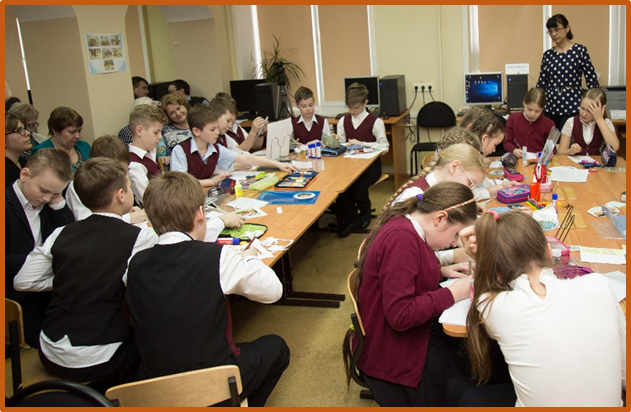 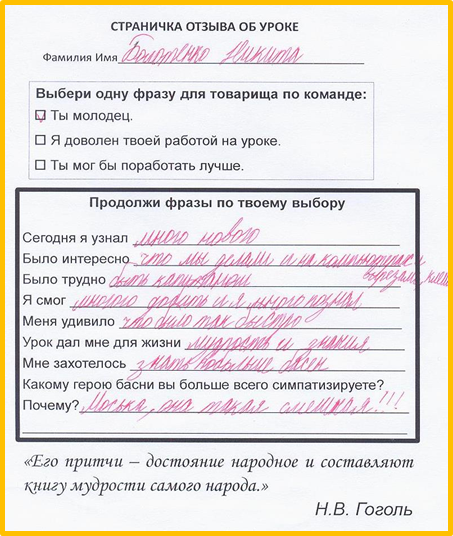 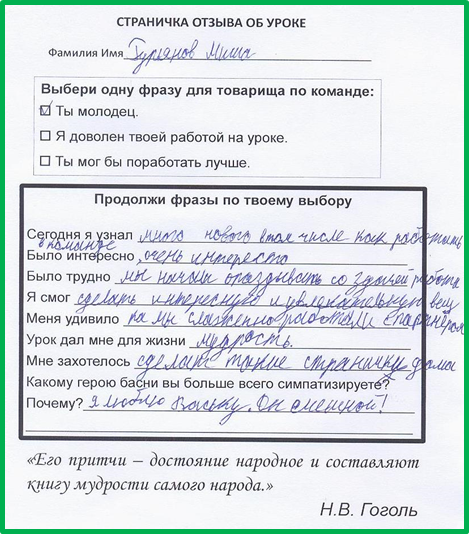 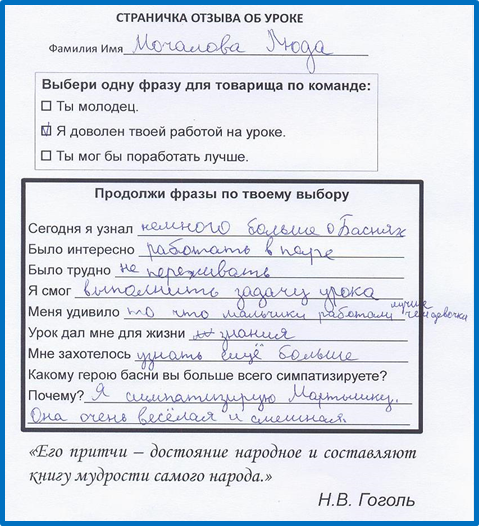 